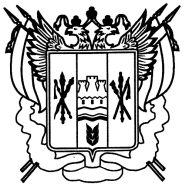 Ростовская область Егорлыкский районАдминистрация Шаумяновскогосельского поселенияпроект                                                    ПОСТАНОВЛЕНИЕ                                                           24 декабря 2018  года                     № 108                             х. ШаумяновскийОб утверждении муниципальной программы Шаумяновского сельского  поселения«Благоустройство территории Шаумяновского сельского поселения»   В соответствии с постановлениями Администрации Шаумяновского сельского поселения № 82  от 12.09.2018 «Об утверждении Порядка разработки, реализации и оценки эффективности муниципальных программ Шаумяновского сельского поселения», а также  руководствуясь  Уставом муниципального образования «Шаумяновского сельское поселение»,                                                 ПОСТАНОВЛЯЮ:            1. Утвердить муниципальную программу Шаумяновского сельского  поселения «Благоустройство территории Шаумяновского  сельского  поселения» согласно приложению №1 к настоящему постановлению.       2. Признать утратившим силу с 01.01.2019 года постановление Администрации Шаумяновского сельского поселения № 86  от  08.10.2018 года «О внесении изменений в постановление Администрации Шаумяновского сельского поселения от 10.10.2013 года № 91 «Об утверждении муниципальной программы Шаумяновского сельского поселения «Благоустройство территории  Шаумяновского сельского поселения».           3. Контроль за исполнением данного постановления оставляю за собой.           4. Настоящее постановление вступает в силу с момента подписания, но не  ранее 1 января 2019 года,  и распространяется на правоотношения,        возникающие начиная с составления проекта местного бюджета на 2019 и на плановый период 2020 и 2012 годов.Глава АдминистрацииШаумяновского сельского поселения                                       С.Л. АванесянПриложение №1  к  постановлению от            24.12.2018года. №108 МУНИЦИПАЛЬНАЯ ПРОГРАММА ШАУМЯНОВСКОГО СЕЛЬСКОГО ПОСЕЛЕНИЯ«БЛАГОУСТРОЙСТВО ТЕРРИТОРИИ ШАУМЯНОВСКОГО СЕЛЬСКОГО ПОСЕЛЕНИЯ»ПАСПОРТМуниципальной программы Шаумяновского сельского поселения«Благоустройство территории Шаумяновского сельского поселения»Наименование Программы - Муниципальная программа «Благоустройство территории Шаумяновского  сельского  поселения» (далее – Программа)Основание для разработки Программы - Постановление  Администрации Шаумяновского сельского поселения № 82 от 12.09.2018 г. «Об утверждении Порядка  разработки, реализации и  оценки эффективности  муниципальных программ Шаумяновского  сельского поселения»Муниципальный заказчик Программы – Администрация Шаумяновского сельского поселенияРазработчик Программы - Администрация Шаумяновского сельского поселенияЦели Программы – комплексное решение проблемы обеспечения потребности Шаумяновского сельского поселения в среде проживания, отвечающей современным требованиям, повышение уровня комфортности пребывания на территории поселения, повышение эффективности использования бюджетного финансирования, направляемого на цели развития благоустройства.Задачи Программы -проведение комплексной оценки территории Шаумяновского сельского поселения на предмет определения уровня соответствия её современным требованиям по безопасности и технического состояния объектов с учетом перспектив развития территории поселения, выявление потребности в реализации мероприятий по ремонту и модернизации имеющихся объектов благоустройства и перспективном строительстве новых, разработка плана проведения мероприятий комплексного благоустройства территории поселения с учетом приоритетности таких мероприятий и обеспечение минимизации негативных последствий от их проведения для жителей.Сроки реализации Программы - 2019 – 2030 годыСтруктура  Программы -паспорт муниципальной программы «Благоустройство территории Шаумяновского  сельского  поселения».Раздел I. Содержание, проблемы и обоснование необходимости ее решения программными методами.Раздел II. Основные цели и задачи, сроки реализации Программы.Раздел III. Система программных мероприятий, ресурсное обеспечение Программы.Раздел IV. Нормативное обеспечение Программы.Раздел V. Механизм реализации Программы.Раздел VI. Оценка эффективности социальных последствий от реализации Программы.Программа не имеет подпрограмм. Направления и мероприятия Программы:Комплексное благоустройство территорий общего пользования.Оказание услуг уличного освещения.Содержание мест захоронения.Организация работ по содержанию парковой зоны, работы по санитарной уборке зеленых зон поселения.Исполнитель Программы: Администрация Шаумяновского сельского поселения.Объемы и источники финансирования Программы - финансирование программных мероприятий осуществляется за счет средств бюджета Шаумяновского сельского поселения Егорлыкского района  и  составляет:2019 год –   2878,5 тыс. рублей2020 год –   3001,7 тыс. рублей2021 год –   3320,4 тыс. рублей2022 год –   3320,4 тыс. рублей2023 год –   3320,4 тыс. рублей2024 год –   3320,4 тыс. рублей2025 год –   3320,4 тыс. рублей2026 год –   3320,4 тыс. рублей2027 год –   3320,4 тыс. рублей2028 год –   3320,4 тыс. рублей2029 год –   3320,4тыс. рублей2030 год –   3320,4 тыс. рублейОжидаемые конечные результаты реализации - развитие положительных тенденций в создании благоприятной среды жизнедеятельности, повышение степени удовлетворенности населения уровнем благоустройства, улучшение технического состояния отдельных объектов благоустройства, улучшение санитарного и экологического состояния  поселения.Система организации контроля за исполнением Программы - контроль за исполнением Программы осуществляет Администрация Шаумяновского сельского поселения.РАЗДЕЛ I. Содержание, проблемы и обоснование необходимостиее решения программными методамиКонцепция стратегии социально-экономического развития Шаумяновского сельского поселения  определяет благоустройство территории муниципального образования как важнейшую составную часть потенциала поселения, а ее развитие как одну из приоритетных задач органов местного самоуправления.Повышение уровня качества среды проживания и временного нахождения, является необходимым условием стабилизации и подъема экономики сельского поселения и повышения уровня жизни населения.Повышение уровня благоустройства территории стимулирует позитивные тенденции в социально-экономическом развитии Шаумяновского сельского поселения и, как следствие, повышение качества жизни населения.Имеющиеся объекты благоустройства, расположенные на территории сельского поселения, не обеспечивают растущие потребности и не удовлетворяют современным требованиям, предъявляемым к качеству среды проживания, а уровень их износа продолжает увеличиваться.Финансово-экономические механизмы, обеспечивающие восстановление и ремонт существующих объектов благоустройства, недостаточно эффективны  и не соответствуют уровню развития сельского поселения.Отрицательные тенденции в динамике изменения уровня благоустройства территории обусловлены наличием следующих факторов:- отсутствием в последние годы государственной поддержки мероприятий по развитию и модернизации объектов благоустройства и транспортных коммуникаций на территории поселения в рамках целевых федеральных и региональных программ развития;- снижением уровня общей культуры населения, выражающимся в отсутствии бережливого отношения к объектам муниципальной собственности.Ремонт и реконструкция имеющихся объектов в сложившихся условиях является ключевой задачей органов местного самоуправления. Без реализации неотложных мер по повышению уровня благоустройства территории Шаумяновского сельского поселения нельзя добиться существенного повышения имеющегося потенциала сельского поселения, а также обеспечить в полной мере безопасность жизнедеятельности и охрану окружающей среды.Таким образом, проблема низкого уровня благоустройства представляет собой широкий круг взаимосвязанных технических, экономических и организационных вопросов, решение которых должно опираться на последние достижения в данной области и учитывать  соответствие уровня благоустройства общим направлениям социально-экономического развития сельского поселения.       Программно-целевой метод, применяемый для разрешения проблемы низкого уровня благоустройства на территории Шаумяновского сельского поселения, основывается на следующих критериях:1.Повышение уровня благоустройства является одной из приоритетных задач развития поселения, определенных в Стратегии социально-экономического развития Шаумяновского сельского поселения на долгосрочную перспективу. 2.В общем объеме затрат на реализацию программных мероприятий основную долю составляют средства, направляемые на благоустройство территории. 3.Проблема повышения уровня благоустройства носит комплексный характер, что выражается в необходимости регулирования со стороны органов местного самоуправления. 4.Решение поставленных в Программе задач обусловлено необходимостью изменения качественного состояния уровня благоустройства на территории поселения.
РАЗДЕЛ II. Основные цели и задачи, сроки реализации Программы       Комплексное благоустройство территории сельского поселения относится к приоритетным задачам органов местного самоуправления и должна обеспечить благоприятные условия для развития экономики и социальной сферы сельского поселения, эффективное функционирование производства и реализации продукции (услуг) и снижение транспортных издержек.Основные цели программы:создание эстетичного вида сельского поселения; обеспечение безопасности проживания жителей сельского  поселения; улучшения экологической обстановки на территории сельского поселения; создание комфортной среды проживания на территории Шаумяновского сельского поселения.              Достижение указанных целей Программы позволит достичь эффективности развития социально-экономической сферы, обеспечивающей жизненно важные интересы Шаумяновского сельского поселения. Такое достижение в рамках программы будет обеспечено выполнением следующих задач:
              1.Проведение комплексной оценки территории Шаумяновского сельского поселения на предмет определения уровня соответствия ее современным требованиям по безопасности и технического состояния объектов с учетом перспектив развития территории сельского поселения.
              2.Определение потребности в реализации мероприятий по ремонту и модернизации имеющихся объектов благоустройства.
              3. Создание системы организации и контроля за ходом реализации Программы. 
               Программа полностью соответствует приоритетам социально-экономического развития  Шаумяновского сельского поселения на среднесрочную перспективу. Реализация Программы направлена на:создание условий для улучшения качества жизни населения (по параметрам окружающей среды и состояния здоровья);  создание условий для преодоления социально-экономического отставания поселения от отдельных муниципальных образований Ростовской области. Программа будет поэтапно реализована за период с 2019  по 2030 год.РАЗДЕЛ III. Система программных мероприятий, ресурсное обеспечение ПрограммыРесурсное обеспечение Программы составляют средства  бюджета  Шаумяновского сельского поселения. При снижении (увеличении) ресурсного обеспечения в установленном порядке вносятся изменения в показатели Программы.РАЗДЕЛ IV. Нормативное обеспечение Программы.   Для достижения целей реализации Программы Администрация Шаумяновского сельского поселения руководствуется следующими нормативно-правовыми актами:1.  Конституция Российской Федерации;2. Федеральный закон  № 131-ФЗ от 06.10.2003г. «Об общих принципах организации местного самоуправления в Российской Федерации»;3. Постановление Администрации Шаумяновского сельского поселения № 82 от 12.09.2018 г. «Об утверждении Порядка  разработки, реализации и  оценки эффективности  муниципальных программ Шаумяновского  сельского поселения»4. Решение Собрания депутатов Шаумяновского сельского поселения  № 30 от 30.09.2017 г. «Об утверждении Правил благоустройства территории Шаумяновского сельского поселения ». РАЗДЕЛ V. Механизм реализации ПрограммыКоординацию деятельности исполнителей по реализации Программы осуществляет Администрация Шаумяновского сельского поселения. Реализация Программы осуществляется путём размещения заказов на поставки товаров, выполнение работ и оказание услуг для муниципальных нужд в соответствии с Бюджетным кодексом РФ,  Федеральным законом от 21.07.2005 г.  № 94-ФЗ «О размещении заказов на поставки товаров, выполнение работ, оказание услуг для государственных и муниципальных нужд».Мероприятия Программы ежегодно пересматриваются и могут уточняться с учетом фактического выполнения за предыдущий год и актуализации новых проблем. При необходимости  мероприятия Программы могут уточняться в течение года путём внесения изменений и дополнений в настоящую Программу.РАЗДЕЛ VI. Оценка эффективности социальных последствийот реализации ПрограммыРеализация мероприятий Программы предполагает достижение следующих результатов:- развитие положительных тенденций в создании благоприятной среды жизнедеятельности;- повышение степени удовлетворенности населения уровнем благоустройства;- улучшение технического состояния отдельных объектов благоустройства;- улучшение санитарного и экологического состояния поселения;- повышение уровня эстетики поселения;- привлечение молодого поколения к участию в благоустройстве поселения.№ п/пМероприятиеНаименование объектаВид работСумма (тыс. руб.)Сумма (тыс. руб.)Сумма (тыс. руб.)Сумма (тыс. руб.)Сумма (тыс. руб.)Сумма (тыс. руб.)Сумма (тыс. руб.)Сумма (тыс. руб.)Сумма (тыс. руб.)Сумма (тыс. руб.)Сумма (тыс. руб.)Сумма (тыс. руб.)№ п/пМероприятиеНаименование объектаВид работ2019202020212022202320242025202620272028202920301Повышение экологической безопасности и качества окружающей средыТерритория Шаумяновского сельского поселенияУтилизация ТБО30,030,030,030,030,030,030,030,030,030,030,030,02Уличное освещениеСети уличного освещенияЭлектроэнергия892,3926,9963,7963,7963,7963,7963,7963,7963,7963,7963,7963,73Содержание сетей уличного освещенияСети уличного освещенияПриобретение, установка и замена расходных материалов, ремонт сети56,061,556,056,056,056,056,056,056,056,056,056,04Содержание  мест захороненияКладбищаРаботы по наведению порядка на территории кладбища, ежегодная противоклещевая обработка 200,0102,0102,0102,0102,0102,0102,0102,0102,0102,0102,0102,05Прочие работы по благоустройствуПарковая зона, зеленые зоны поселения, территории общего пользованияРаботы по наведению порядка на территории поселения (вырубка кустарников и сухих деревьев, вывоз мусора, покос травы, побелка и т.д.),организация занятости населения,приобретение похозяйственных книг, работы по благоустройству, приобретение строительных материалов для проведения работ по благоустройству, работы по созданию МАФ5053,5154,4154,4154,4154,4154,4154,4154,4154,4154,4154,4Всего средств Всего средств Всего средств Всего средств 1228,33001,73320,43320,43320,43320,43320,43320,43320,43320,43320,43320,4